Курение – это привычка, в большинстве случаев переходящая в болезнь, то есть в химическую зависимость организма от психоактивного вещества, название которому - никотин. О заболевании речь идет уже тогда, когда организм человека требует регулярного введения никотина. Присутствие в табачном дыме более 100 вредных веществ, обуславливают общетоксическое воздействие, 40 – из них канцерогенные, и являются причиной онкологических заболеваний. В настоящее время, пятая часть от всех смертей в цивилизованном мире связана с курение табака. 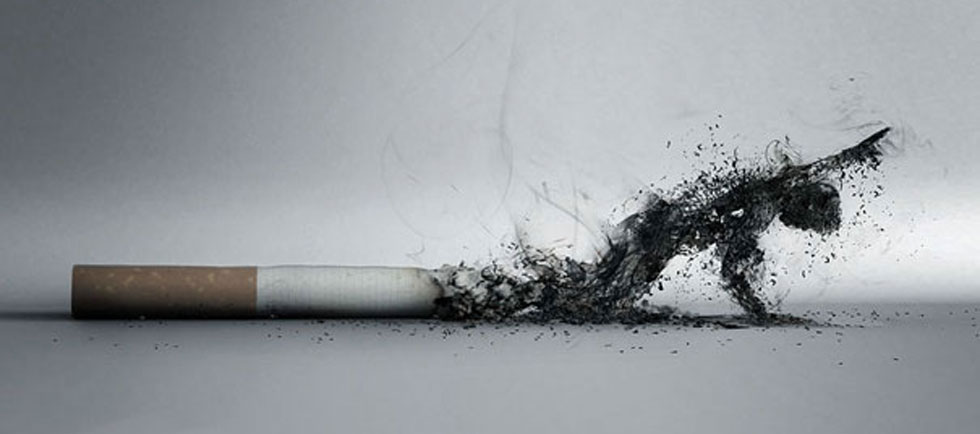     Большинство людей не думают о том, когда и почему они курят. Они просто делают это. Но, зная, когда и почему вы курите, вы можете выбрать способ бросить курить, который, скорее всего, будет эффективен для вас. Возможно, вы курите: Чтобы снять напряжение, особенно после стрессовых ситуаций, или когда чувствуете гнев, депрессию или расстройство.Чтобы контролировать свой вес или пытаться снизить его, или вы боитесь, что наберёте вес, если бросите.Для стимуляции, чтобы поднять себе настроение, улучшить концентрацию, или предать энергии, если чувствуете вялое состояние.Для получения удовольствия от сигарет или улучшения приятных моментов жизни.Ради увлечения, если вам нравится процесс курения и игра с сигаретой или дымом.Для удовлетворения сильного желания закурить, возникающего при зависимости от никотина, с чем сталкивается большинство курильщиков.Чтобы быть частью компании, иметь больше общего с друзьями.    Вследствие курения... повышается утомляемость, ухудшается память; под влиянием табака страдают быстрота и четкость реакций;курение снижает мышечную силу;от курения тупеешь. Оно несовместимо с творческой работой. Курение хорошо лишь для бездеятельных людей;курение влияет на внешний вид: это серый, землистый цвет лица, рано появляются морщины, желтые зубы, неприятный запах изо рта.    Зачем бросать курить? Чтобы продлить свою жизнь (в среднем 10-15 лет «крадет» у человека курение). Чтобы не страдать хроническим бронхитом. Чтобы резко снизить риск заболевания раком легки, гортани, трахеи, языка, полости носа, пищевода, желудка, почек. Чтобы не развился облитерирующий эндартериит нижних конечностей, заканчивающийся часто гангреной и ампутацией ног. Чтобы не ускорять и осложнять развитие сердечно-сосудистых заболеваний, гастрита, язвенной болезни желудка. Чтобы иметь более крепкую нервную систему. Чтобы цвет вашего лица и кожи не имел землистый и синюшный цвет. Чтобы ваше дыхание не было зловонным и не вызвало отвращение у окружающих. Чтобы ваши зубы прослужили вам намного дольше. Чтобы снизить вероятность того, что ваши дети и внуки станут курильщиками. Чтобы сэкономить достаточно большую сумму денег. В течении жизни курящий человек тратит деньги, за которые он мог бы купить новый автомобиль. Еще большую сумму можно потратить на лечение заболеваний, вызванных курением. И еще большую сумму можно потерять в связи с развившимся хроническим заболеванием, ограниченной дееспособностью и инвалидностью, причиной которого может послужить курение. 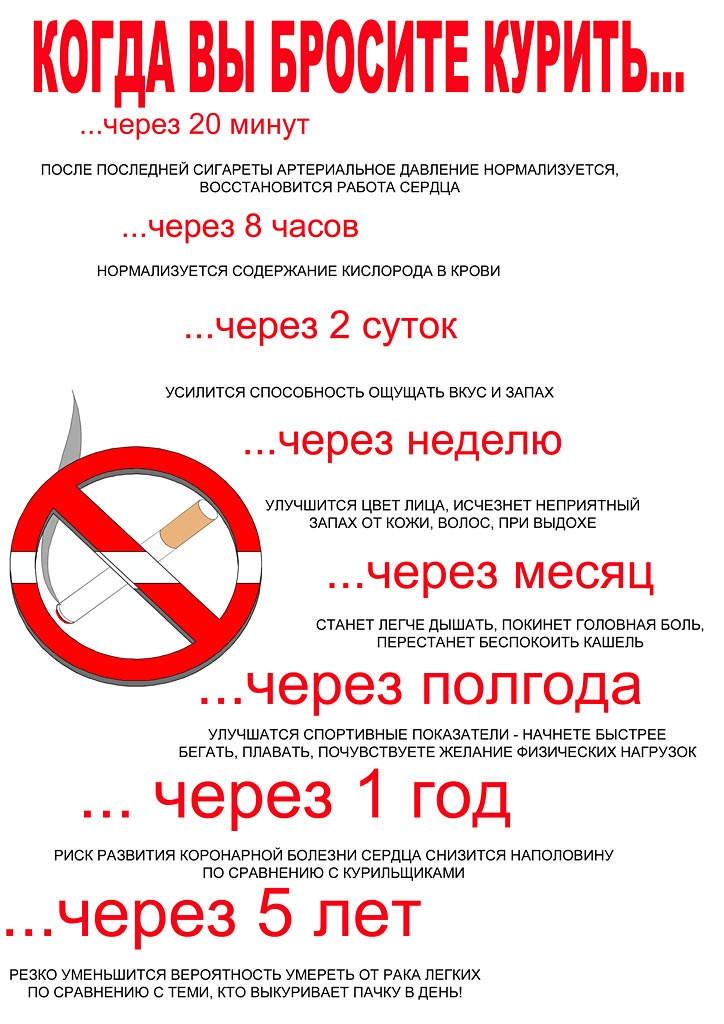     Как бросить курить самостоятельно? К счастью, больше половины людей прекративших курение, смогли это сделать самостоятельно. Вот некоторые рекомендации желающим бросить курить. Постарайтесь воздержаться от импульсивных решений и поступков при отказе от курения. Постарайтесь объективно оценить, сколько вреда вашему организму приносит курение. Прочтите научно-популярную литературу на данную тему. Сформулируйте личные причины, побуждающие вас отказаться от курения, запишите их, старайтесь регулярно дополнять этот список. Подсчитайте финансовые затраты на сигареты на месяц, на год, на 10 лет. Мысленно представьте свою новую жизнь без табака. Осознайте, какие трудности и соблазны предстоит вам преодолеть. Детально продумайте как будете вести себя в той обстановке и ситуациях, где вы раньше курили. Максимально сократите количество употребляемого алкоголя. Проанализируйте ваши ошибки, если вы раньше пытались бросать курить. Выберите день для полного отказа от курения. Желательно, чтобы это были дни отдыха, отпуска. Сообщите о своем решении родственникам, знакомым, коллегам. Уберите из дома, рабочего места сигареты, пепельницы, зажигалки и другие предметы, напоминающие о курении. Не заменяйте сигарету едой, особенно высококалорийной. Совершайте энергичные прогулки на свежем воздухе. Максимально быстро покидайте места, где курят другие люди. Сконцентрируйте всю cвою волю для полного отказа от курения. Если есть сомнения, отложите попытку на другой определенный срок. Так как неудачная попытка усиливает зависимость и снижает шансы расстаться с табаком в будущем. В тоже время не ищите причин, чтобы отложить выполнение вашего решения. Бросайте курить одномоментно. Постепенное прекращение курения редко бывает успешным. Если вы совершили несколько неудачных попыток бросить курить, надо обратиться за специализированной помощью. Не применяйте медицинские препараты без предварительной консультации с врачом, даже если они усиленно рекламируются.     Каждый год 31 мая ВОЗ отмечает Всемирный день без табака, в ходе которого акцентируются риски для здоровья, сопутствующие употреблению табака, и пропагандируются действенные меры политики по сокращению его потребления. Употребление табака является второй причиной смерти на глобальном уровне (после гипертензии) и в настоящее время от этого умирает один из десяти взрослых во всем мире.